внеочередное  заседание                                                     XXVIII – го созыва  РЕШЕНИЕ	от 17.01.2022 года                                                       № 92 Об утверждении перечня муниципального имущества сельского поселения Вострецовский сельсовет муниципального района Бураевский район Республики Башкортостан, свободного от прав третьих лиц (за исключением имущественных прав субъектов малого и среднего предпринимательства), в целях предоставления муниципального имущества во владение и (или) в пользование на долгосрочной основе субъектам малого и среднего предпринимательства, организациям, образующим инфраструктуру поддержки субъектов малого и среднего предпринимательства и физическим лицам, не являющимся индивидуальными предпринимателями и применяющим специальный налоговый режим «Налог на профессиональный доход»В соответствии с Гражданским кодексом Российской Федерации, Федеральным законом от 24.07.2007 г. №209-ФЗ «Об общих принципах организации местного самоуправления в Российской Федерации», в целях реализации положений Федерального закона от 24.07.2007 № 209-ФЗ «О развитии малого и среднего предпринимательства в Российской Федерации», улучшения условий для развития малого и среднего предпринимательства на территории  сельского поселения Вострецовский сельсовет муниципального района Бураевский района Республики Башкортостан, Совет сельского поселения Вострецовский сельсовет муниципального района Бураевский район Республики Башкортостан РЕШИЛ:1. Утвердить прилагаемый перечень муниципального имущества сельского поселения Вострецовский сельсовет муниципального района Бураевский район Республики Башкортостан, свободного от прав третьих лиц (за исключением имущественных прав субъектов малого и среднего предпринимательства), в целях предоставления муниципального имущества во владение и (или) в пользование на долгосрочной основе субъектам малого и среднего предпринимательства, организациям, образующим инфраструктуру поддержки субъектов малого и среднего предпринимательства и физическим лицам, не являющимся индивидуальными предпринимателями и применяющим специальный налоговый режим «Налог на профессиональный доход» (прилагается).2. Обнародовать настоящее решение путем размещения на официальном сайте https://spvostrecovski.ru/  и информационном стенде администрации сельского поселения Вострецовский сельсовет муниципального района Бураевский район Республики Башкортостан.3. Признать утратившим силу решение Совета сельского поселения Вострецовский сельсовет муниципального района Бураевский район Республики Башкортостан №73 от 12.04.2021г.3. Настоящее решение вступает в силу со дня подписания.4. Контроль за исполнением настоящего решения возложить на Председатель Совета                                                     М.Т. ЗариповПриложение Утвержден решением Совета сельского поселения Вострецовский сельсовет муниципального района Бураевский район Республики Башкортостан от 17.01.2022г. № 92Перечень муниципального имущества  сельского поселения Вострецовский сельсовет муниципального района Бураевский район Республики Башкортостан, предназначенного для предоставления во владение и (или) пользование субъектам малого и среднего предпринимательства и организациям, образующим инфраструктуру поддержки субъектов малого и среднего предпринимательства и физическим лицам, не являющимся индивидуальными предпринимателями и применяющим специальный налоговый режим «Налог на профессиональный доход»Башкортостан Республикаhы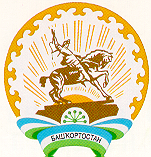 Борай районы муниципальрайонының Вострецов ауылсоветы ауыл биләмәhе Советы452974, Борай районы, Вострецово ауылы,Мәктәп урамы, 3  т. 2-72-14Республика БашкортостанСовет сельского поселения  Вострецовский сельсовет муниципального районаБураевский район452974, Бураевский район, с. Вострецово,ул. Школьная, 3 т. 2-72-14№ п/пТип имуществаАдресПлощадьКадастровый номер12